FORMATO DE PASE DE PAGO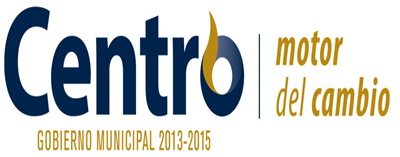 Coordinación General de Servicios MunicipalesCoordinación General de Servicios MunicipalesCoordinación General de Servicios MunicipalesCoordinación General de Servicios MunicipalesCoordinación General de Servicios MunicipalesCoordinación General de Servicios MunicipalesPase de Pago N°  (1)Pase de Pago N°  (1)Coordinación de MercadosCoordinación de MercadosCoordinación de Mercados(2).   ;en cumplimiento a la Ley    ;en cumplimiento a la Ley de Hacienda Municipal del Estado de Tabasco y la Ley de Ingresos Municipal para el presente año, sírvase presentar a las cajas recaudadoras de la Dirección de Finanzas del Municipio, para realizar el pago de:de Hacienda Municipal del Estado de Tabasco y la Ley de Ingresos Municipal para el presente año, sírvase presentar a las cajas recaudadoras de la Dirección de Finanzas del Municipio, para realizar el pago de:de Hacienda Municipal del Estado de Tabasco y la Ley de Ingresos Municipal para el presente año, sírvase presentar a las cajas recaudadoras de la Dirección de Finanzas del Municipio, para realizar el pago de:de Hacienda Municipal del Estado de Tabasco y la Ley de Ingresos Municipal para el presente año, sírvase presentar a las cajas recaudadoras de la Dirección de Finanzas del Municipio, para realizar el pago de:de Hacienda Municipal del Estado de Tabasco y la Ley de Ingresos Municipal para el presente año, sírvase presentar a las cajas recaudadoras de la Dirección de Finanzas del Municipio, para realizar el pago de:de Hacienda Municipal del Estado de Tabasco y la Ley de Ingresos Municipal para el presente año, sírvase presentar a las cajas recaudadoras de la Dirección de Finanzas del Municipio, para realizar el pago de:de Hacienda Municipal del Estado de Tabasco y la Ley de Ingresos Municipal para el presente año, sírvase presentar a las cajas recaudadoras de la Dirección de Finanzas del Municipio, para realizar el pago de:de Hacienda Municipal del Estado de Tabasco y la Ley de Ingresos Municipal para el presente año, sírvase presentar a las cajas recaudadoras de la Dirección de Finanzas del Municipio, para realizar el pago de:de Hacienda Municipal del Estado de Tabasco y la Ley de Ingresos Municipal para el presente año, sírvase presentar a las cajas recaudadoras de la Dirección de Finanzas del Municipio, para realizar el pago de:de Hacienda Municipal del Estado de Tabasco y la Ley de Ingresos Municipal para el presente año, sírvase presentar a las cajas recaudadoras de la Dirección de Finanzas del Municipio, para realizar el pago de:de Hacienda Municipal del Estado de Tabasco y la Ley de Ingresos Municipal para el presente año, sírvase presentar a las cajas recaudadoras de la Dirección de Finanzas del Municipio, para realizar el pago de:de Hacienda Municipal del Estado de Tabasco y la Ley de Ingresos Municipal para el presente año, sírvase presentar a las cajas recaudadoras de la Dirección de Finanzas del Municipio, para realizar el pago de:de Hacienda Municipal del Estado de Tabasco y la Ley de Ingresos Municipal para el presente año, sírvase presentar a las cajas recaudadoras de la Dirección de Finanzas del Municipio, para realizar el pago de:de Hacienda Municipal del Estado de Tabasco y la Ley de Ingresos Municipal para el presente año, sírvase presentar a las cajas recaudadoras de la Dirección de Finanzas del Municipio, para realizar el pago de:(3).Concesión de Local ( )Concesión de Local ( )Cambio de Giro ( )Cambio de Giro ( )Traspaso de local ( )Traspaso de local ( )Remodelación de Local ( )Remodelación de Local ( )Formas valoradas ( )Formas valoradas ( )Búsqueda de documentos ()Búsqueda de documentos ()Cuota recuperación de locales ( )Cuota recuperación de locales ( )Cuota recuperación de locales ( )Certificación de local ( )Certificación de local ( )Multa ( )           Otros ( )Multa ( )           Otros ( )Por la cantidad de $Por la cantidad de $(4).      (                    )AutorizóAutorizóAutorizóAutorizóAutorizóAutorizóAutorizóCoordinadorCoordinadorCoordinadorCoordinadorCoordinadorCoordinadorCoordinador(5).Villahermosa, Tab., a           de               de  201_Villahermosa, Tab., a           de               de  201_Villahermosa, Tab., a           de               de  201_Villahermosa, Tab., a           de               de  201_